THE 			   			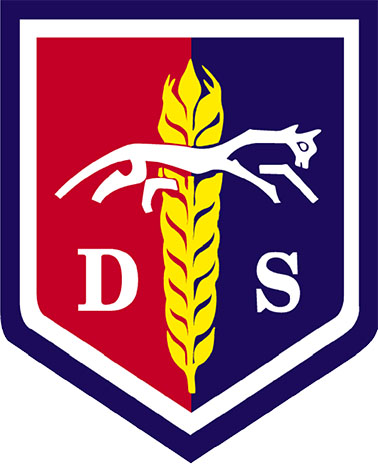 PERSON SPECIFICATIONHEAD OF DEPARTMENTStaff/genericjd/hod/personspecforHead of Dept/April 12/Feb17EssentialDesirableEducation/Qualifications and TrainingEducation/Qualifications and TrainingEducation/Qualifications and TrainingFirst degreeXQTS and experience of teaching at KS 4 and 5XEvidence of further study (MA, MBA, MEd etc)XEvidence of  leadership trainingXRecent participation in a range of relevant in-service trainingXKnowledge Skills & ExperienceKnowledge Skills & ExperienceKnowledge Skills & ExperienceLeadership experienceXSuccessful experience of planning for school improvement, with a clear commitment to review and monitoring, including self-evaluation strategiesXSuccessful experience of managing change in an educational situationXExperience of using assessment data to support school improvementXExperience of raising standards through leading staff developmentXAbility to use ICT effectively both to support children’s learning and to communicate and evaluate dataXExperience of being a reviewer for performance managementXUnderstanding of managing a budgetXAbility to contribute to strategic planning XUnderstanding the accountability of the roleXPersonal CharacteristicsPersonal CharacteristicsPersonal CharacteristicsAbility to demonstrate sound balanced judgement with decisiveness, flexibility and integrityXFlexible and willing to undertake a range of tasksXGood communicatorXThe ability to converse at ease with children/students and provide advice in accurate spoken English is essential for the post.XThe ability to think strategically and analyticallyXThe ability and motivation to constantly improve own practice and knowledge through self evaluation and learning from othersXThe ability to support colleaguesXStrong organisational skills and ability to meet deadlinesXPersonal resilience, energy and enthusiasmXTo have a sense of humour and an ability to keep things in perspectiveX